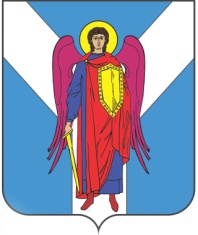 ДУМА ШПАКОВСКОГО МУНИЦИПАЛЬНОГО ОКРУГАСТАВРОПОЛЬСКОГО КРАЯ ПЕРВОГО СОЗЫВАРЕШЕНИЕО внесении изменений в Перечень должностей муниципальной службы в органах местного самоуправления Шпаковского муниципального округа Ставропольского края, утвержденный решением Думы Шпаковского муниципального округа Ставропольского края от 25 августа 2021 года № 215В соответствии с Федеральными законами от 06 октября 2003 года 
№ 131-ФЗ «Об общих принципах организации местного самоуправления в Российской Федерации», от 07 февраля 2011 года №6-ФЗ «Об общих принципах организации деятельности контрольно-счетных органов субъектов Российской Федерации и муниципальных образований» Дума Шпаковского муниципального округа Ставропольского краяРЕШИЛА:1. В Перечне должностей муниципальной службы в органах местного самоуправления Шпаковского муниципального округа Ставропольского края, утвержденном решением Думы Шпаковского муниципального округа Ставропольского края от 25 августа 2021 года № 215 слова «Председатель контрольно-счетного органа», «Заместитель председателя контрольно-счетного органа <*>», «Аудитор контрольно-счетного органа <*>», «<*> Если должность муниципальной службы предусмотрена Уставом Шпаковского муниципального округа Ставропольского края или правовым актом Думы Шпаковского муниципального округа Ставропольского края.» исключить.2. Настоящее решение вступает в силу на следующий день после дня его официального опубликования, но не ранее 30 сентября 2021 года.Председатель ДумыШпаковского муниципальногоокруга Ставропольского края					                  С.В.ПечкуровГлава Шпаковскогомуниципального округаСтавропольского края							              И.В.Серов21 сентября 2021 г.г. Михайловск                                                                                       № 231